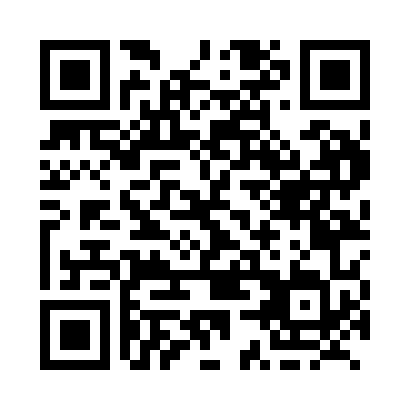 Prayer times for Redwood, Ontario, CanadaMon 1 Jul 2024 - Wed 31 Jul 2024High Latitude Method: Angle Based RulePrayer Calculation Method: Islamic Society of North AmericaAsar Calculation Method: HanafiPrayer times provided by https://www.salahtimes.comDateDayFajrSunriseDhuhrAsrMaghribIsha1Mon3:405:361:236:459:0911:052Tue3:415:361:236:459:0911:053Wed3:425:371:236:459:0911:044Thu3:435:381:236:459:0911:035Fri3:445:381:236:459:0811:026Sat3:455:391:246:459:0811:027Sun3:465:401:246:449:0711:018Mon3:475:411:246:449:0711:009Tue3:495:411:246:449:0610:5910Wed3:505:421:246:449:0610:5811Thu3:515:431:246:449:0510:5712Fri3:535:441:246:439:0510:5613Sat3:545:451:256:439:0410:5414Sun3:555:461:256:439:0310:5315Mon3:575:471:256:429:0310:5216Tue3:585:471:256:429:0210:5117Wed4:005:481:256:419:0110:4918Thu4:015:491:256:419:0010:4819Fri4:035:501:256:418:5910:4620Sat4:055:511:256:408:5810:4521Sun4:065:521:256:408:5710:4322Mon4:085:531:256:398:5610:4223Tue4:095:541:256:388:5510:4024Wed4:115:561:256:388:5410:3825Thu4:135:571:256:378:5310:3726Fri4:145:581:256:378:5210:3527Sat4:165:591:256:368:5110:3328Sun4:186:001:256:358:5010:3229Mon4:206:011:256:358:4910:3030Tue4:216:021:256:348:4710:2831Wed4:236:031:256:338:4610:26